PÅ DE NÆSTE SIDER FINDER DU RIGTIGE SVAR – MEN HUSK LIGE AT LAVE QUIZZEN FØRST!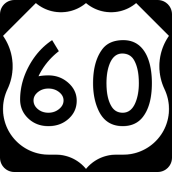 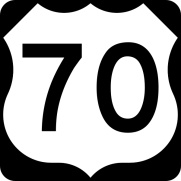 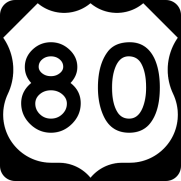 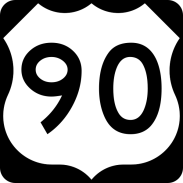 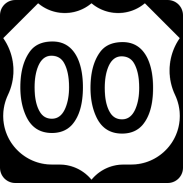 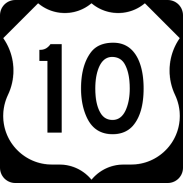 3 SAMMEN OG HVER FOR SIG3 NYE
HOKOS POKUS – HVEM ER I FOKUS
3 MUSIKBIDDER ALBUM COVERS
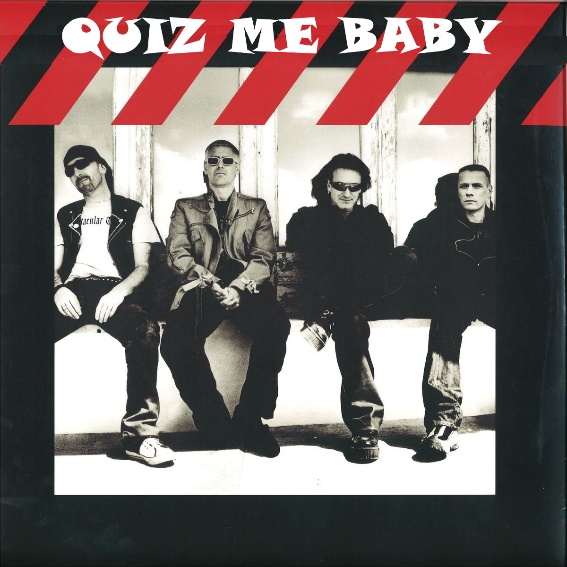 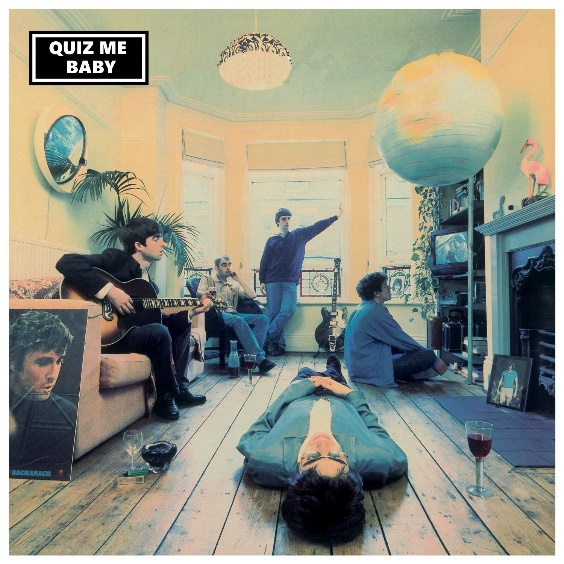 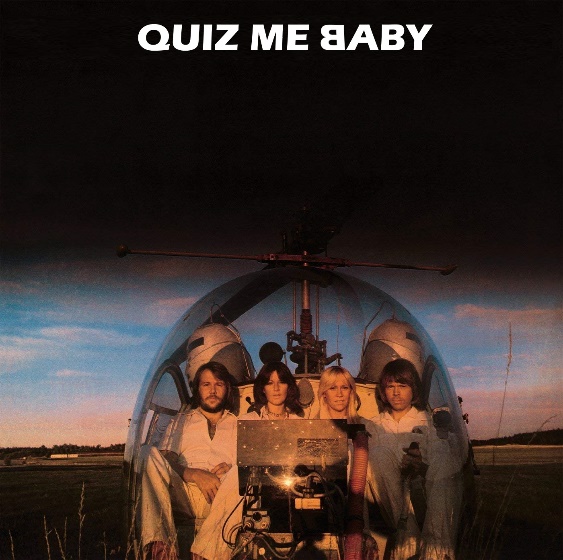 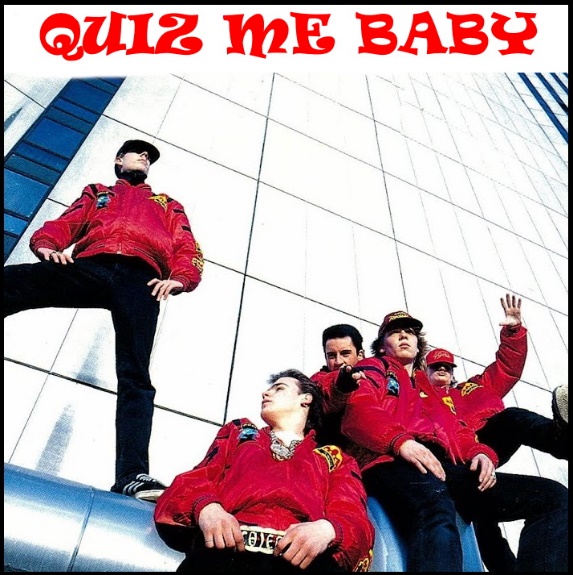 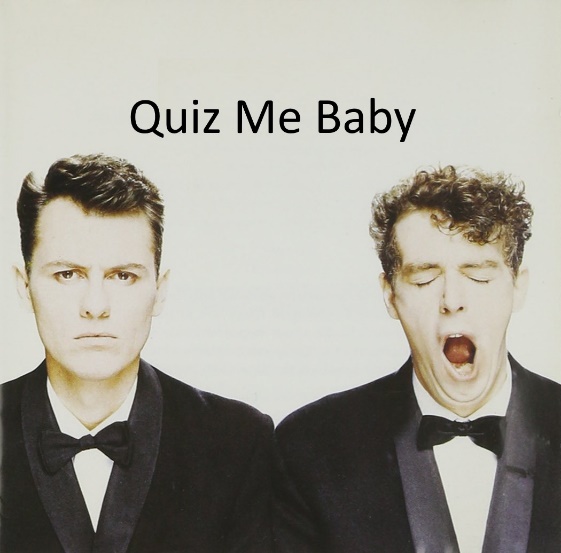 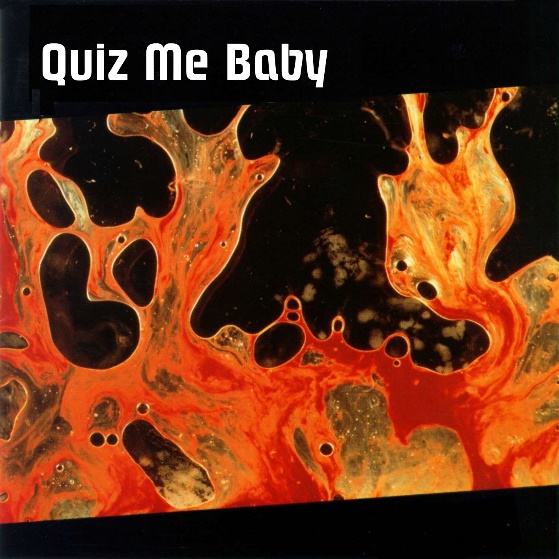 


3 BEDSTEFORÆLDREFORSVUNDNE DANSKERE
VI SAVNER AT SPILLE!!NÆSTE SEKS ORDMELODUNTETAK FORDI DU/I QUIZZEDE MED!


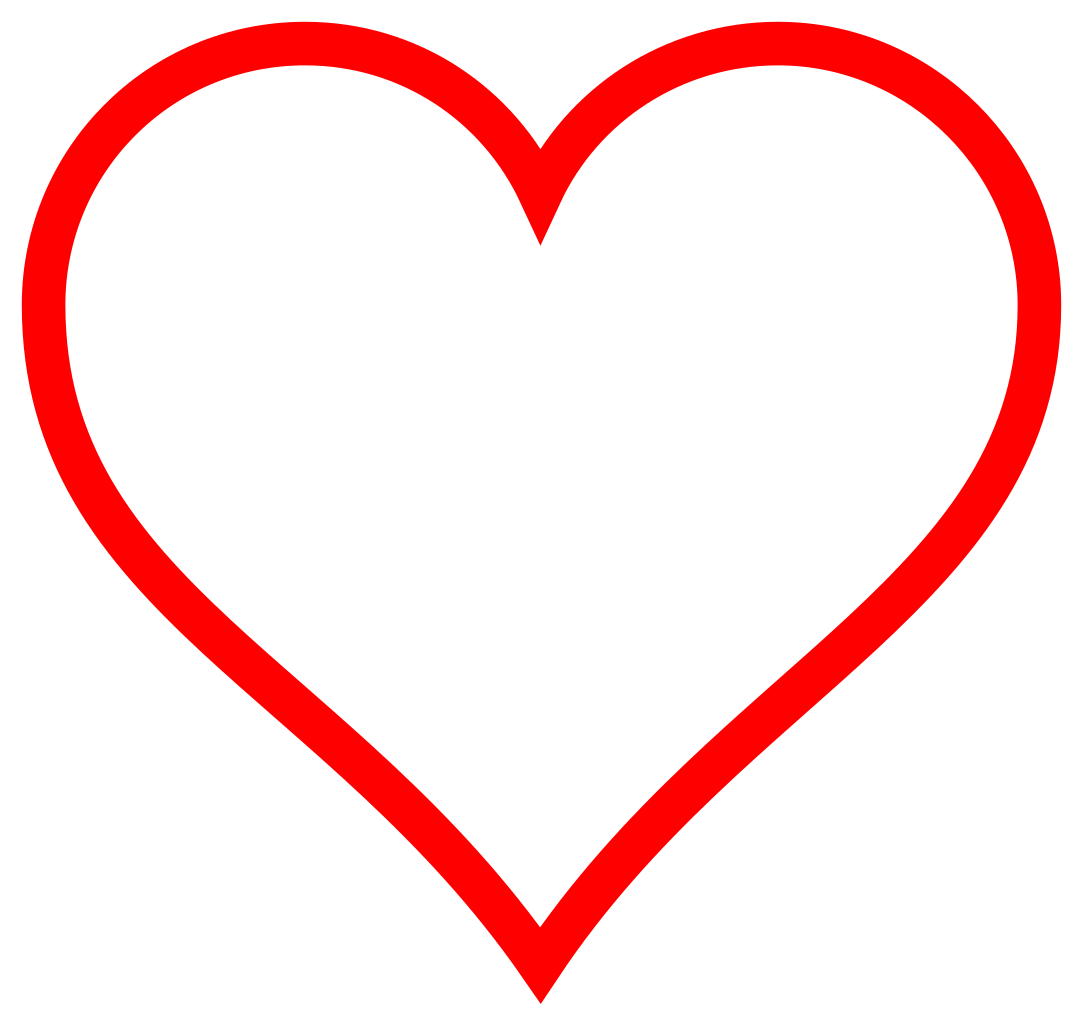 KunstnerFrank SinatraTitelDrunk againÅrstal1967KunstnerWillie NelsonTitelI gotta get drunkÅrstal1970KunstnerUB40TitelRed red wineÅrstal1983KunstnerOasisTitelCigarettes and alcoholÅrstal1994KunstnerLOCTitelDrik din hjerne udÅrstal2001KunstnerLucas GrahamTitelDrunk in the morningÅrstal2012KUNSTNER ALBUMKim LarsenForklædt som voksenBeatlesAbbey RoadBryan FerryLets stick togetherKUNSTNERBABARA MOLEKO SZA                &        JUSTIN TIMERLAKEMADS LANGERKUNSTNER TITELQUEEN LATIFAHU.N.I.T.Y.BIKSTOK RØG SYSTEM80´erenJOHN MOGENSENMIG OG MAGRETHEPERSON/BEGIVENHEDH.M. DRONNING MAGRETHE 80 ÅRTITELNEED YOU TONIGHTVILL HA DIGLOVE IS A MATTER OGDANCE MONKEYKUNSTNERTITELPharpharLa’ mig rulle digClausen og Petersen/Eva MadsenMormors kolonihavehusLaid backFlyvende farmorKUNSTNERÅRSTALTue West2003Me & My1995Rock Nalle1977Lizzie2007Nikolaj og piloterne1989Floor is made of lava2007TITELSCOOBBY SNACKSMY LOVE IS YOUR LOVEARE YOU GONNA BE MY GIRLCALYPSO QUEENIT´S A PITYCONNECTEDINSANE IN THE BRAINMAMA SAID KNOCK YOU OUTDet har regnet på mit vindueKUNSTNERKathrina and the wavesTITELLove shine a lightÅR1997PLACERING INT.1